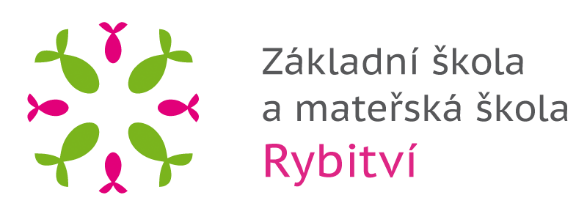 Zápis dětí do první třídy pro školní rok 2022/2023Zápisy k povinné školní docházce probíhají v souladu s § 36 odst. 4, zákona č. 561/2004 Sb., o předškolním, základním, středním, vyšším odborném a jiném vzdělávání (školský zákon), ve znění pozdějších předpisů, od 1. 4. 2022 do 30. 4. 2022. V tomto období musí zákonný zástupce přihlásit dítě narozené v období od 1. 9. 2015 do 31. 8. 2016 k zápisu v základní v škole. Tato povinnost se týká
i zákonných zástupců dětí, které měly povolen odklad školní docházky o jeden školní rok při zápisu v roce 2021. Podávání žádostí o odklad začátku povinné školní docházky probíhá v době zápisu k povinné školní docházce.Ředitelka školy stanovila termín zápisu do 1. třídy ve čtvrtek 21. 4. 2022 v době od 14:00 hod. do 18:00 hod.V této době bude umožněno osobní podání žádostí o přijetí k základnímu vzdělávání i žádostí o odklad povinné školní docházky v budově Základní školy a mateřské školy Rybitví, Školní 143 (formální část zápisu). Zápis se může konat za přítomnosti dítěte ve škole, účast dítěte ale není nezbytně nutná. Pro děti bude připraveno krátké seznámení se školou a několik zábavných aktivit (neformální část zápisu).Tiskopisy pro žádost o přijetí k základnímu vzdělávání, žádost o odklad povinné školní docházky 
jsou online ke stažení na webových stránkách školy http://www.skolarybitvi.cz/.Při osobním podání žádosti o přijetí je nutné předložit:rodný list dítěte, občanský průkaz zákonného zástupce dítěte, doklad o svěření dítěte do péče (u pěstounů apod.),rozhodnutí o odkladu školní docházky, pokud byl dítěti v minulém roce udělen.Při osobním podání žádosti o odklad povinné školní docházky je nutné předložit:rodný list dítěte,občanský průkaz zákonného zástupce,doklad o svěření dítěte do péče (u pěstounů apod.)doporučující posouzení školského poradenského zařízení (SPC nebo PPP) adoporučení odborného lékaře nebo klinického psychologa.Každá žádost dostane přidělené registrační číslo a pod tímto číslem bude zveřejněno přijetí na http://www.skolarybitvi.cz/ v sekci aktuality a na budově školy. Seznam bude zveřejněn oběma způsoby nejméně po dobu 15 dnů.Kritéria pro přijímání žákůVěk dítěte a bydliště dítěte.Přednostně budou přijímáni žáci s místem trvalého pobytu v obcích Rybitví a Černá u Bohdanče (spádová oblast základní školy), v případě cizince žáci s místem pobytu v tomto školském obvodu.Počet žáků, které je možné přijmoutVe školním roce 2022/2023 bude otevřena jedna 1. třída.V případě přijetí žáků s přiznanými podpůrnými opatřeními třetího až pátého stupně, popřípadě žáků dle §16 odst. 9, bude počet přijímaných žáků snížen v souladu s právními předpisy.Předčasný nástup k plnění školní docházkyDítě, které dosáhne šestého roku věku v době od září 2022 do konce června roku 2023, může být přijato ve školním roce 2022/2023, je-li přiměřeně tělesně i duševně vyspělé a požádá-li o to jeho zákonný zástupce. Podmínky přijetí dítětenarozeného v období od září do konce prosince 2022doložení doporučujícího vyjádření školského poradenského zařízenínarozeného od ledna do konce června 2023doložení doporučujícího vyjádření školského poradenského zařízení a odborného lékařeJiné možnosti podání žádostíV případě, že se nemůžete v daném termínu zúčastnit zápisu ve škole, je možné žádost o přijetí k základnímu vzdělávání nebo žádost o odklad povinné školní docházky doručit škole v době od 1. 4. 2022 do 30. 4. 2022 také následujícími způsoby: do datové schránky školy na adresu s2jpdzk,e-mailem s uznávaným elektronickým podpisem (nelze jen poslat prostý e-mail!!!) na adresu reditel@skolarybitvi.cz,poštou – doporučeným dopisem na adresu Základní škola a mateřská škola Rybitví, Zápis do 1. třídy, Školní 143, 533 54,osobním podáním zákonným zástupcem dítěte bez přítomnosti dítěte v jiném termínu, než je pro osobní předání stanovený. V tomto případě je nezbytné si předem sjednat schůzku e-mailem na adrese reditel@skolarybitvi.cz nebo na telefonním čísle 734 169 200.Pokud by bylo podání učiněno pomocí jiných technických prostředků (např. e-mailem bez uznávaného elektronického podpisu, telefaxem apod.), je nutné jej do 5 dnů ze strany zákonného zástupce potvrdit jedním z výše uvedených způsobů. V případě dálkového podání žádosti o přijetí (datová schránka, pošta, e-mail) je třeba přiložit:prostou kopii rodného listu dítěte.V případě dálkového podání žádosti o odklad povinné školní docházky (datová schránka, pošta, e-mail) je třeba přiložit: prostou kopii rodného listu dítětedoporučující posouzení školského poradenského zařízení (SPC nebo PPP) a doporučení odborného lékaře nebo klinického psychologa.Děkujeme za Váš zájem o naši školu a těšíme se, až se s Vámi a dětmi osobně potkáme.Mgr. Eva Pipkováředitelka školyKontakt na ředitelku školy:	e-mail:		 reditel@skolarybitvi.czTelefon:	 734 169 200